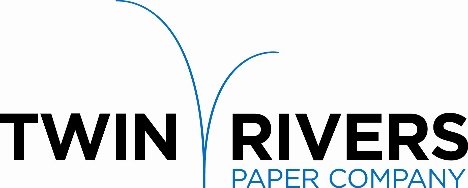 Twin Rivers Paper Company is a leader in the production of specialty papers.  We are pleased to announce that our Pine Bluff Operation is seeking a committed individual to join our team and grow their career as a full-timeReporting to the , essential duties of the position include the following:Provides support for process improvement projects, involving chemicals, mechanical improvements, support trials and investigations of new technologies. Supports the mill’s Key Performance Indicators (KPI) management system as required. Reviews daily production and quality data, analyzes production and operations issues; analyzes weekly and monthly process trendsImplements manufacturing processes, troubleshooting process, equipment issues, data collection and analysisManages trials, identifies process improvementsWorks with Operations to implement strategiesAssists with routine outage schedules and timelinesRequirements:Bachelor’s degree in Chemical Engineering, Pulp and Paper Science or other engineering discipline.1-3 years of experience in paper manufacturingProblem solving/technical skills.Computer skills to include Excel, Word and PowerPoint.Twin Rivers Paper offers a competitive salary and an extensive benefit package. Please send your letter of interest and resume to:Twin Rivers Paper Company - Human Resources Department1701 Jefferson Parkway, Pine Bluff, AR 71602Or by Email:  pinebluffjobs@twinriverspaper.comApplications will be accepted until the position is filled.Twin Rivers is an equal opportunity employer, and all qualified applicants will receive consideration without regard to race, color, religion, gender, national origin, disability status, protected veteran status, or any other characteristic protected by law.  